The contents of this document were developed under a grant from the United States Department of Education. However, the content does not necessarily represent the policy of the United States Department of Education, and you should not assume endorsement by the federal government.I. Guide to the Individual Benchmark SpecificationsContent specific guidelines are given in the Individual Benchmark Specifications for each course.  The Specifications contains specific information about the alignment of items with the Florida Standards.   It identifies the manner in which each benchmark is assessed, provides content limits and stimulus attributes for each benchmark, and gives specific information about content, item types, and response attributes.  Benchmark Classification SystemEach Career and Technical Education course has its own set of course standards. The benchmarks are organized numerically, with two numbers separated by a decimal point. The first number is the standard number, and the second number is the benchmark number. You will see these numbers on the Item Specifications for each course.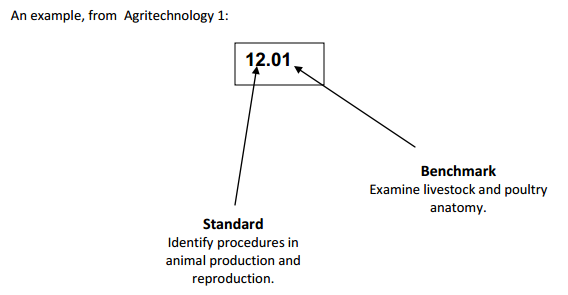 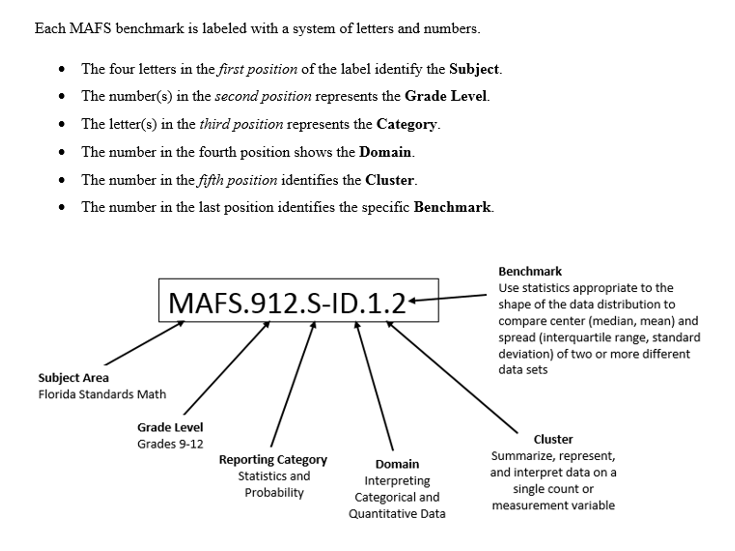 Definitions of Benchmark SpecificationsThe Individual Benchmark Specifications provides standard-specific guidance for assessment item development for CFAC item banks.  For each benchmark assessed, the following information is provided.2014Reporting Categoryis a grouping of related benchmarks that can be used to summarize and report achievement.Standardrefers to the standard statement presented in the Florida Standards.Benchmarkrefers to the benchmark statement presented in the standard statement in the Florida Standards.  In some cases, two or more related benchmarks are grouped together because the assessment of one benchmark addresses another benchmark.  Such groupings are indicated in the Also Assesses statement.Item TypesCognitiveComplexityare used to assess the benchmark or group of benchmark.ideal level at which item should be assessed.Benchmark Clarificationsexplain how achievement of the benchmark will be demonstrated by students.  In other words, the clarification statements explain what the student will do when responding to questions.Content Limitsdefine the range of content knowledge and that should be assessed in the items for the benchmark.Stimulus Attributesdefine the types of stimulus materials that should be used in the items, including the appropriate use of graphic materials and item context or content.Response Attributesdefine the characteristics of the answers that a student must choose or provide.Sample Itemsare provided for each type of question assessed.  The correct answer for all sample items is provided. II. Individual Benchmark SpecificationsReporting CategoryModes of CommunicationStandardInterpretive ListeningBenchmark NumberWL.K12.NH.1.1Benchmark Demonstrate understanding of familiar topics and frequently used expressions supported by a variety of actions. Item Types Selected ResponseCognitive Complexity LevelLow, Moderate Benchmark ClarificationThe student will identify and interpret information, concepts, and ideas presented orally in culturally authentic sources.Content FocusThe content should include familiar expressions.Content LimitsThe content may include, but is not limited to, expressions related to food and drink as well as familiar expressions related to scenarios inside and outside the classroom.Stimulus AttributesA stimulus should be appropriate in length and pace to the Proficiency Level:video or audio segmentsitem stems and directions provided in English Distractor AttributesDistractors may include, but are not limited to:phrases that are not appropriate to the scenario described and phrases that relate to scenarios outside the scenario described Sample ItemRead the following passage; select the correct answer to the question.我叫白玛丽, 我今年十五岁。我上大华高中十年级。 我家有四口人， 爸爸，妈妈，弟弟和我。我的生日是四月六日。 我的弟弟叫白大卫， 他今年九岁，他的生日是五月七日。How old is 白大卫？十五岁		十岁		四岁		九岁Correct Answer: A Reporting CategoryModes of CommunicationStandardInterpretive ListeningBenchmark NumberWL.K12.NH.1.2Benchmark Demonstrate understanding of short conversations in familiar contexts.Item Types Selected Response Cognitive Complexity LevelModerate, High Benchmark ClarificationThe student will identify, describe, and explain the content of conversations about familiar topics inside and outside the classroom.Content FocusUnderstand short conversations.Content LimitsThe content may include, but is not limited to, vocabulary related to food, weather, family, descriptions of people, school related activities, and other appropriate topics familiar to the student.Stimulus AttributesA stimulus should be appropriate in length and pace to the Proficiency Level: video or audio segment item stems and directions provided in English Distractor AttributesDistractors may include, but are not limited to: responses that do not relate to the conversation responses that refer to the conversation inappropriately Sample ItemRead the following conversation and select the correct answer. A: 请问， 你要买什么？ B: 我要买一个书包，这个书包多少钱？A: 二十块钱。B: 太贵了， 十块钱可以吗？A: 不可以，十五块钱卖给你。B: 好吧！谢 谢。A: 不客气。Where are these two people?in the parkin the restaurant in the schoolin the storeCorrect Answer: D Reporting CategoryModes of CommunicationStandardInterpretive ListeningBenchmark NumberWL.K12.NH.1.3Benchmark Demonstrate understanding of short, simple messages and announcements on familiar topics.Item Types Selected Response Cognitive Complexity LevelModerate Benchmark ClarificationThe student will recognize content of simple messages and announcements on familiar topics.Content FocusUnderstand simple messages.Content LimitsThe content may include, but is not limited to, basic personal and social interactions that use familiar vocabulary and expressions.Stimulus AttributesA stimulus should be appropriate in length and pace to the Proficiency Level: video or audio segments item stems and directions provided in English Distractor AttributesDistractors may include, but are not limited to: responses that incorrectly reference the stimulus Sample ItemRead the following announcement; select the correct answer to the question.这是我的家,我家有客厅, 起居室, 饭厅, 厨房和洗衣房.我家还有三个卧室和一个房间, 两个卫生间。(A/M)What is the passage about?hospital tour house tour park tour school tour Correct Answer: B Reporting CategoryModes of CommunicationStandardInterpretive ListeningBenchmark NumberWL.K12.NH.1.5Benchmark Demonstrate understanding of simple stories or narratives.Item Types Selected ResponseCognitive Complexity LevelModerate Benchmark ClarificationIdentify, describe and explain the content of simple stories and narratives. Content FocusUnderstand simple stories and narratives.Content LimitsThe content may include, but is not be limited to, answering literal or simple inferential questions about simple stories that use repetitive language and are familiar to students, including classics.Stimulus AttributesA stimulus should be appropriate in length and pace to the Proficiency Level:video or audio segments item stem and directions provided in English Distractor AttributesDistractors may include, but are not limited to:responses that do not relate to understanding simple stories and narrativesresponses that relate to common misconceptionsSample ItemToday is the first day of school. The person is going to introduce himself in front of the class. Please read to following passage and select the correct answer. 大家好，我叫白大卫。 我今年十四岁，今天是我的生日，今天是三月八日星期一。 我家有三口人， 爸爸，妈妈和我。 我的爸爸是美国人，我的妈妈是中国人。我爱我的爸爸妈妈，我爱我的家。 When is 白大卫’s birthday? August 3rd, MondayAugust 3rd, WednesdayMarch 8, Monday March 8, WednesdayCorrect Answer: C  Reporting CategoryModes of CommunicationStandardInterpretive ListeningBenchmark NumberWL.K12.NH.1.6Benchmark Follow directions or instructions to complete a task when expressed in short conversations.Item Types Selected ResponseCognitive Complexity LevelModerate Benchmark ClarificationThe student will follow directions to complete a task presented in a conversation.Content FocusFollow instructions.Content LimitsThe content may include, but is not be limited to, following formal and informal commands expressed in a conversational format.Stimulus AttributesA stimulus should be appropriate in length and pace to the Proficiency Level:video or audio segments item stems and directions provided in English Distractor AttributesDistractors may include, but are not limited to: responses that show the steps of the directions out of order and do not relate to the directions responses that relate to common misconceptions Sample ItemToday is your first day in school. The following is the conversation you have with your classmates.A: 你好！我叫李大中。你叫什么名字？B: 你好！我叫白大卫。 你多大？A: 我十二岁。B: 我也十二岁。你的生日是几月几号？A: ___________Which of the following answer choices best completes this conversation?我十四岁我上七年级她的生日是五月四号 我的生日是五月四号Correct Answer: D Reporting CategoryModes of CommunicationStandardInterpretive ReadingBenchmark NumberWL.K12.NH.2.1Benchmark Determine the main idea from simple texts that contain familiar vocabulary used in context.Item Types Selected ResponseCognitive Complexity LevelLow, Moderate, High Benchmark ClarificationThe student will engage with a simple text while employing learned target language reading strategies.Content FocusIdentify the main idea.Content LimitsThe content may include, but is not limited to, topics familiar to the student, such as home, family, or school.Stimulus AttributesA stimulus should be appropriate in length and pace to the Proficiency Level: written passage or advertisement Distractor AttributesDistractors may include, but are not limited to:responses that do not relate to the main idea responses that are common misconceptions Sample ItemRead the following passage, select the best answer.这是我的家。 我有爸爸，妈妈，一个哥哥，一个妹妹和一个弟弟。我爱我的爸爸和妈妈。我爱我的哥哥，妹妹和弟弟。他们也爱我。我爱我的家。What is this passage about?acquaintancesclassmatesfamily members  	friends		Correct Answer: C Reporting CategoryModes of CommunicationStandardInterpretive ReadingBenchmark NumberWL.K12.NH.2.2Benchmark Identify the elements of story such as setting, theme, and characters. Item Types Selected ResponseCognitive Complexity LevelLow, Moderate, High Benchmark ClarificationThe student will engage with the text while employing learned target language reading strategies and identify story elements.Content FocusIdentify story elements.Content LimitsThe content may include, but is not limited to, topics familiar to the student, such as home, family, and the school day or stories familiar to the student.Stimulus AttributesA stimulus should be appropriate in length and pace to the Proficiency Level: written passage Distractor AttributesDistractors may include, but are not limited to:responses that are not related to the setting, theme, and characters responses that are common misconceptions Sample ItemRead the following story; select the correct to the question. 很久以前（Long time ago）, 中国有一个女孩，她叫花木兰。 她喜欢骑马（horse riding） 和武术（martial arts）。一天， 皇帝（the king）要她的爸爸去打仗(fight for the country)，可是(but)她的爸爸又老（too old）又有病(and sick)。 花木兰就代替(take place of)她的爸爸去打仗。她打败了敌人（win the battle），人们都叫她 英雄( hero)。What is the girl’s name?花木兰		女孩		皇帝	英雄	Correct Answer: A Reporting CategoryModes of CommunicationStandardInterpretive ReadingBenchmark NumberWL.K12.NH.2.3Benchmark Demonstrate understanding of signs and notices in public places.Item Types Selected ResponseCognitive Complexity LevelLow, Moderate, High Benchmark ClarificationThe student will engage with the text while employing learned target language reading strategies and identify, explain and describe key information in signs and notices.Content FocusDetermine the meaning and purpose of public notices.Content LimitsThe content may include, but is not limited to, topics familiar to the student, such as home, family life, and school.Stimulus AttributesA stimulus should be appropriate in length and pace to the Proficiency Level:photographs (color, black and white) illustrations (color, black and white) Distractor AttributesDistractors may include, but are not limited to: responses that are common misconceptions. Sample Item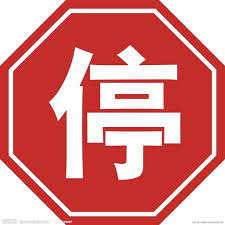 What is the meaning of the sign above?Danger			Go			Slow		StopCorrect Answer: D Reporting CategoryModes of CommunicationStandardInterpretive ReadingBenchmark NumberWL.K12.NH.2.4Benchmark Identify key detailed information needed to fill out forms. Item Types Selected Response Cognitive Complexity LevelModerate Benchmark ClarificationThe student will engage with the text while employing learned target language reading strategies and identify vocabulary necessary to filling out forms.Content FocusIdentifying key information commonly solicited on forms. Content LimitsKey information may include, but not be limited to, details such as name, birth date, city and state. Stimulus AttributesA stimulus should be appropriate in length and pace to the Proficiency Level: written text Distractor AttributesDistractors may include, but are not limited to:responses that are common misconceptions Sample ItemSupposed you are 王小文, you are a girl and 15 years old. Red is your favorite color. You want to fill out the survey form for Chinese club. Which of the following is the best answer to complete the form?王小文，五十，女，红色王小文, 十五岁,女，红色王小文，十五，男，红色王小文，五十，女，红色Correct Answer: B Reporting CategoryModes of CommunicationStandardInterpersonal CommunicationBenchmark NumberWL.K12.NH.3.1Benchmark Engage in short social interactions using phrases and simple sentences. Item Types Selected Response, Written ResponseCognitive Complexity LevelModerate, High Benchmark ClarificationThe student will use simple sentences and phrases to engage in short social interactions. Content FocusThe student will engage in social interactions.Content LimitsThe content may include, but is not limited to, simple interactions using familiar vocabulary and phrases.Stimulus AttributesA stimulus should be appropriate in length and pace to the Proficiency Level:photographs (color, black and white) illustrations (color, black and white) video or audio segment Distractor AttributesDistractors may include, but are not limited to:responses that are not related to phrases and simple sentencesresponses that are common misconceptions Sample ItemYou are in the shopping center and planning to buy some outfits for yourself. You have the following conversation with the sales associate. 你好，你要买什么？我想买一件上衣。你想要买什么颜色的上衣。_____________.Which of the following answer choices best completes this conversation?我不喜欢蓝色的裤子我想买蓝色的裤子我不喜欢蓝色的上衣  我想买蓝色的上衣Correct Answer: DReporting CategoryModes of CommunicationStandardInterpersonal CommunicationBenchmark NumberWL.K12.NH.3.2Benchmark Exchange information about familiar tasks, topics, and activities including personal information.Item Types Audio ResponseCognitive Complexity LevelLow, ModerateBenchmark ClarificationThe student will exchange information about familiar tasks, topics and activities.Content FocusOrally exchange information with others.Content LimitsThe content may include, but is not limited to topics centering on every day, familiar subjects.Stimulus AttributesA stimulus should be appropriate in length and pace to the Proficiency Level:photographs (color, black and white) illustrations (color, black and white) video or audio segment Distractor AttributesDistractors may include, but are not limited to:responses that do not relate to exchanging information about familiar tasks, topics, activities responses that relate to common misconceptions/ misunderstandings Sample ItemTwo students are talking about the class schedule. Read the following conversation and select the correct answer to the question.A: 你今天上了什么课？(C/M)B: 今天是星期三。我上午有英文，历史，数学。下午上了中文。A: 你每天 (everyday) 的课都不一样吗？B: 对，我一，三的课一样，二，四的课一样，但是星期五的课不一样。What classes does the person have on Monday?English, history, math, and Chinese English, history, math, and SpanishEnglish, science, math, and Chinese They do not have any classes on Monday.Correct Answer: B Reporting CategoryModes of CommunicationStandardInterpersonal CommunicationBenchmark NumberWL.K12.NH.3.3Benchmark Exchange information using simple language about personal preferences, needs, and feelings.Item Types Written ResponseCognitive Complexity LevelModerate Benchmark ClarificationThe student will use simple language to exchange information about personal likes and dislikes in a dialogue.Content FocusConverse about personal likes and dislikes.Content LimitsThe content may include, but is not limited to expressing personal opinion related to likes and dislikes, needs, and feelings of everyday life using familiar vocabulary and expressions; content does not include advanced idiomatic expressions such as “raining cats and dogs.”Stimulus AttributesA stimulus should be appropriate in length and pace to the Proficiency Level:photographs (color, black and white) illustrations (color, black and white) video or audio segment Distractor AttributesDistractors may include, but are not limited to:responses that do not relate to exchanging information about personal likes and dislikes responses that relate to common misconceptions Sample ItemThere are two people talking about their favorite colors. Their conversations is as follows: A: 你喜欢不喜欢蓝色？B: 喜欢，蓝色是我最喜欢的颜色。你呢？A: 我喜欢很多颜色，有红色，黄色和白色。白色是我最喜欢的颜色。B: 蓝色呢？你今天穿了蓝色的裙子。A: ____________Which of the following answer choices best completes this conversation?蓝色是我妈妈最喜欢的颜色，我不喜欢蓝色。蓝色是我妈妈最喜欢的颜色，我不要穿蓝色的裙子。蓝色是我妈妈最喜欢的颜色，我不喜欢穿蓝色的裙子。蓝色是我妈妈最喜欢的颜色，我没有穿蓝色的裙子。Correct Answer: A Reporting CategoryModes of CommunicationStandardInterpersonal CommunicationBenchmark NumberWL.K12.NH.3.4Benchmark Ask and answer a variety of questions about personal information.Item Types Audio ResponseCognitive Complexity LevelModerate Benchmark ClarificationThe student will ask and answer question about personal information.Content FocusConverse about personal information. Content LimitsStudents are limited by their depth of knowledge of vocabulary and syntax, as well as by their speaking and listening in the target language. Stimulus AttributesA stimulus should be appropriate in length and pace to the Proficiency Level:photographs (color, black and white)illustrations (color, black and white) video or audio segment Distractor AttributesNone SpecifiedSample ItemToday is your first day in school. You would like to communicate with your new classmates. A: 你好！我叫李大中。你叫什么名字？B: 你好！我叫白大卫。 你多大？A: 我十二岁。B: 我也十二岁。你的生日是几月几号？A: ___________Which of the following answer choices best completes this conversation?我十四岁我上七年级她的生日是五月四号我的生日是五月四号Correct Answer: D Reporting CategoryModes of CommunicationStandardInterpersonal CommunicationBenchmark NumberWL.K12.NH.3.5Benchmark Exchange information about meeting someone, including where to go, how to get there, what to do, and why.Item Types Written Response Cognitive Complexity LevelModerateBenchmark ClarificationThe student will exchange information about meeting someone.Content FocusConverse about meeting someone.Content LimitsThe content may include, but is not limited to familiar vocabulary and expressions related to topics about school and leisure time activities.Stimulus AttributesA stimulus should be appropriate in length and pace to the Proficiency Level:photographs (color, black and white) illustrations (color, black and white) video or audio segments Distractor AttributesDistractors may include, but are not limited to:responses that do not relate to meeting someoneresponses that relate to common misconceptions Sample ItemToday is Sunday. You want to go to the park with your big brother.  You have the following conversation with him:A: 今天是星期天，你想要做什么？B: 我喜欢动物，我想要去_______.A: 我们怎么去________?      B: 我们____________.Which of the following answer choices best completes this conversation?公园；公园；骑车去公园商店；商店；骑车去商店公园；商店；骑车去商店商店；公园；骑车去公园Correct Answer: A Reporting CategoryModes of CommunicationStandardInterpersonal CommunicationBenchmark NumberWL.K12.NH.3.7Benchmark Ask for and give simple directions to go somewhere or to complete a task.Item Types Audio ResponseCognitive Complexity LevelModerateBenchmark ClarificationThe student will ask for and give simple directions to go somewhere or complete a task. Content FocusGive directions.Content LimitsMay include, but not limited to asking for and giving simple directions.Stimulus AttributesA stimulus should be appropriate in length and pace to the Proficiency Level:photographs (color, black and white)illustrations (color, black and white)video or audio segment Distractor AttributesNone Specified Sample ItemYou were planning to go to Dahuan Middle School, but you are lost and do not know where to go.  You have the following conversation with a person nearby:A: __________________B: 一直往东走，到公园路就到了。Which of the following answer choices best completes this conversation?请问，大华小学怎么走请问，大华中学怎么走请问，大华高中怎么走请问，大华大学怎么走Correct Answer: B Reporting CategoryModes of CommunicationStandardPresentational SpeakingBenchmark NumberWL.K12.NH.4.1Benchmark Provide basic information on familiar topics using phrases and simple sentences. Item Types Audio ResponseCognitive Complexity LevelModerateBenchmark ClarificationThe student will provide information on a given topic using standard phrases and simple, grammatically correct sentences.Content FocusProvide basic information. Content LimitsContent may include, but is not limited to, familiar topics such as the cultures represented by the students themselves and the target language, their daily lives, and basic physical surroundings. A scenario may be presented to provide structure for the response. Stimulus AttributesA stimulus should be appropriate in length and pace to the Proficiency Level:written text written prompt in English illustrations audio prompt video prompt Distractor AttributesNone SpecifiedSample ItemTaskIntroduce yourself with a brief statement in Chinese.RubricSample Answer:“我叫John。我姓Smith。我是学生。”Reporting CategoryModes of CommunicationStandardPresentational SpeakingBenchmark NumberWL.K12.NH.4.2Benchmark Describe aspects of daily life using complete sentences. Item Types Audio Response Cognitive Complexity LevelModerate Benchmark ClarificationThe student will describe the aspects of daily life using grammatically correct, complete sentences. Content FocusDescribe daily life.Content LimitsTopics include culturally based situations that do not involve an extensive or detailed knowledge of the target language culture and may include daily life, such as what the student does or what a student in another culture does at home, in school, or for leisure activities.Stimulus AttributesA stimulus should be appropriate in length and pace to the Proficiency Level:written text illustrations audio prompt video prompt Distractor AttributesNone SpecifiedSample ItemTask:Talk about your family in Chinese using brief sentences. Rubrics:Sample Response: “我家有四口人：我爸爸、我妈妈、我姐姐和我。我爸爸是老师。 我妈妈是律师。我姐姐和我是学生。”Reporting CategoryModes of CommunicationStandardPresentational SpeakingBenchmark NumberWL.K12.NH.4.4Benchmark Present personal information about one’s self and others. Item Types Audio Response Cognitive Complexity LevelLow, Moderate Benchmark ClarificationThe student will present information about themselves and others. Content FocusPresent personal information.Content LimitsContent should emphasize personal information such as age, physical description, personality characteristics, individual style preferences and interests, and preferences in friends and relations.Stimulus AttributesA stimulus should be appropriate in length and pace to the Proficiency Level:photographs (color, black and white) illustrations (color, black and white) 10- to 30-second video or audio segment Distractor AttributesNone SpecifiedSample ItemTask:Introduce your friend in Chinese using brief sentences.Rubric:Sample Response:  “我有一个好朋友。他叫James。他十六岁。他是学生。”Reporting CategoryModes of CommunicationStandardPresentational WritingBenchmark NumberWL.K12.NH.5.1Benchmark Write descriptions and short messages to request or provide information on familiar topics, using phrases and simple sentences.Item Types Written ResponseCognitive Complexity LevelLow, ModerateBenchmark ClarificationThe student will write descriptions and short messages to request or provide information on familiar topics, using phrases and simple sentences.Content FocusWrite descriptions and messages.Content LimitsContent may include, but is not limited to, previously learned familiar topics such as school, family, café food, or activities.Stimulus AttributesA stimulus should be appropriate in length and pace to the Proficiency Level:writing prompt Distractor AttributesNone Specified Sample ItemTask:Write in several Chinese sentences about yourself, your friend, or your family.Rubric:Sample Response:“我家有五口人。我爸爸、我妈妈、我姐姐、我弟弟和我。我爸爸是老师。我妈妈是医生。我姐姐是大学生。我弟弟和我都是学生。”Reporting CategoryModes of CommunicationStandardPresentational WritingBenchmark NumberWL.K12.NH.5.2Benchmark Write simple statements to describe aspects of daily life. Item Types Written ResponseCognitive Complexity LevelModerateBenchmark ClarificationThe student will write about daily life, using simple statements.Content FocusWriting simple statementsContent LimitsContent may include, but is not limited to, communicating what students do on a daily basis; describing what they do during a certain time of day; explaining what they do during a specific class or at school; and describing what they do to prepare for school or at home after school. Stimulus AttributesA stimulus should be appropriate in length and pace to the Proficiency Level:writing prompt Distractor AttributesNone Specified Sample ItemTask:Write several Chinese sentences about activities you would like to do over the weekend.Rubric: Sample Response:“我喜欢打球。我的哥哥也喜欢打球。我周末常常和哥哥一起去打球。”Reporting CategoryModes of CommunicationStandardPresentational WritingBenchmark NumberWL.K12.NH.5.3Benchmark Write a description of a familiar experience or event. Item Types Written ResponseCognitive Complexity LevelModernBenchmark ClarificationThe student will write about a familiar experience or event from the students’ personal experience.Content FocusUse descriptive writing.Content LimitsContent may include, but is not limited to, school, family, friends, vacation time, and school events.Stimulus AttributesA stimulus should be appropriate in length and pace to the Proficiency Level:writing prompt Distractor AttributesNone Specified. Sample ItemTask: Visiting someone’s house can be fun.  Write a several sentences, in Chinese, about a recent visit you had to a friend’s house.Rubric: Sample Response: “今天我去我的朋友家。我的朋友叫Emmy。她的家很大。我们一起聊天。我晚上八点才回家。”Reporting CategoryModes of CommunicationStandardPresentational WritingBenchmark NumberWL.K12.NH.5.5Benchmark Request information in writing to obtain something needed. Item Types Written ResponseCognitive Complexity LevelModerateBenchmark ClarificationThe student will request information in writing to obtain something needed.Content FocusRequest information.Content LimitsContent may include, but is not limited to school, family, after school activities, and other familiar topics.Stimulus AttributesA stimulus should be appropriate in length and pace to the Proficiency Level:writing prompt Distractor AttributesNone SpecifiedSample ItemTask: You would like to make an appointment with your friend to do a joint activity such as watching a movie or playing a game of basketball. Write a text message in Chinese to your friend asking what time they are available.Rubric:Sample Item:“你好，小李。我想请你一起去看电影，怎么样？你什么时候有空？    小王”Reporting CategoryModes of CommunicationStandardPresentational WritingBenchmark NumberWL.K12.NH.5.6Benchmark Prepare a draft of an itinerary for a personal experience or event (such as for a trip to a country where the target language is spoken). Item Types Written ResponseCognitive Complexity LevelModerate Benchmark ClarificationThe student will prepare a draft of an itinerary for a personal experience or event.Content FocusDraft an itinerary.Content LimitsContent may include, but is not limited to, travel plans, detailed personal life events, health events, birthday and activity planning, appropriate time markers, and every day events.Stimulus AttributesA stimulus should be appropriate in length and pace to the Proficiency Level:writing prompt illustration or graphic Distractor AttributesNone Specified Sample ItemThe following is an itinerary for a flight to Shanghai to Beijing. Which of the following is the travel date of July 3rd, 2015 of the above itinerary?7月3日2015年2015年3日7月2015年3月7日2015年7月3日Correct Answer: DReporting CategoryIntercultural StandardsStandardCultureBenchmark NumberWL.K12.NH.6.1Benchmark Recognize basic practices and perspectives of cultures where the target language influences personal decision making.Item Types Selected ResponseCognitive Complexity LevelLowBenchmark ClarificationThe student will recognize basic similarities and/or differences between characteristics of practices and perspectives within the target language as compared to his/her own and will recognize how this understanding influences their personal perspectives and decisions.Content FocusDemonstrate fundamental cultural beliefs, practices and/or traditions.Content LimitsThe content may include, but it is not limited to, common or contrasting cultural behaviors, practices, traditions and/or perspectives of the target language and his/her own American culture.Stimulus AttributesA stimulus should be appropriate in length and pace to the Proficiency Level:photographs (color, black and white) illustrations (color, black and white) literary or historical documents video or audio segment Distractor AttributesDistractors may include, but are not limited to: responses that do not relate to correct interpretations, relationships or details responses that relate to common misconceptions Sample ItemThere is a Chinese festival that is similar to Thanksgiving. It is an occasion when all family members gather together to celebrate harvest. Which of the following is the name of the festival?中秋节, Moon Festival元宵节, Lantern Festival清明节, Qingming Festival重阳节, Chongyang FestivalCorrect Answer: AReporting CategoryIntercultural StandardsStandardCultureBenchmark NumberWL.K12.NH.6.2Benchmark Identify examples of common beliefs and attitudes and their relationship to practices in the cultures studied.Item Types Selected ResponseCognitive Complexity LevelLow, Moderate Benchmark ClarificationThe student will identify examples of common beliefs and values and how these cultural characteristics influence behaviors.Content FocusIdentify common cultural beliefs, attitudes and behaviors.Content LimitsThe content may include, but is not limited to, examples of cultural beliefs and/or attitudes common to the culture and how these attributes are demonstrated though various practices.Stimulus AttributesA stimulus should be appropriate in length and pace to the Proficiency Level:photographs (color, black and white) illustration (color, black and white) literary or historical documents video or audio segment Distractor AttributesDistractors may include, but are not limited to: responses that do not relate to correct interpretations, relationships or detailsresponses that are common misconceptions Sample ItemThe Chinese people put great emphasis on showing respect to others. Which of the following is the most appropriate and polite Chinese expression to ask for people’s last name?你姓什么？ 请问，你贵姓？请问，您贵姓？你叫什么名字？Correct Answer: C Reporting CategoryIntercultural StandardsStandardCultureBenchmark NumberWL.K12.NH.6.3Benchmark Recognize different contributions from countries where the target language is spoken and how these contributions impact our global society (e.g., food, music, art, sports, recreation, famous international figures, movies, etc.).Item Types Selected ResponseCognitive Complexity LevelLow, ModerateBenchmark ClarificationThe student will be able to distinguish various contributions of the target language culture and will understand how these contributions impact global community (e.g., food, music, art, sports, recreation, famous international figures, movies, etc.).Content FocusUnderstand contributions to the global community.Content LimitsThe content may include, but is not limited to, food, music, art, sports, inventions, famous international figures, movies, and so on.).Stimulus AttributesA stimulus should be appropriate in length and pace to the Proficiency Level:photographs (color, black and white) illustration (color, black and white) literary or historical documents video or audio segment Distractor AttributesDistractors may include, but are not limited to:responses that do not relate to correct interpretations, relationships or detailsresponses that are common misconceptionsSample ItemRead the following statement in Chinese:我喜欢吃中国菜。我喜欢吃饺子。我爸爸和妈妈也喜欢吃中国菜。What aspect of Chinese contributions (e.g. food, music, sports, movies, etc,) is it about?food moviesmusicsportsCorrect Answer: AReporting CategoryIntercultural StandardsStandardCultureBenchmark NumberWL.K12.NH.6.4Benchmark Identify cultural artifacts, symbols and images of the target culture(s).Item Types Selected ResponseCognitive Complexity LevelLow, ModerateBenchmark ClarificationThe student will identify cultural objects, artifacts, manufactured items, symbols, or images created by members of the target culture.Content FocusIdentify cultural products.Content LimitsThe content may include, but is not limited to, authentic goods, services, identifiable artifacts, symbols or images which are relevant to the target culture.Stimulus AttributesA stimulus should be appropriate in length and pace to the Proficiency Level:photographs (color, black and white) illustration (color, black and white) literary or historical documents video or audio segment Distractor AttributesDistractors may include, but are not limited to:responses that do not relate to correct interpretations, relationships or detailsresponses that relate to common misconceptionsSample Item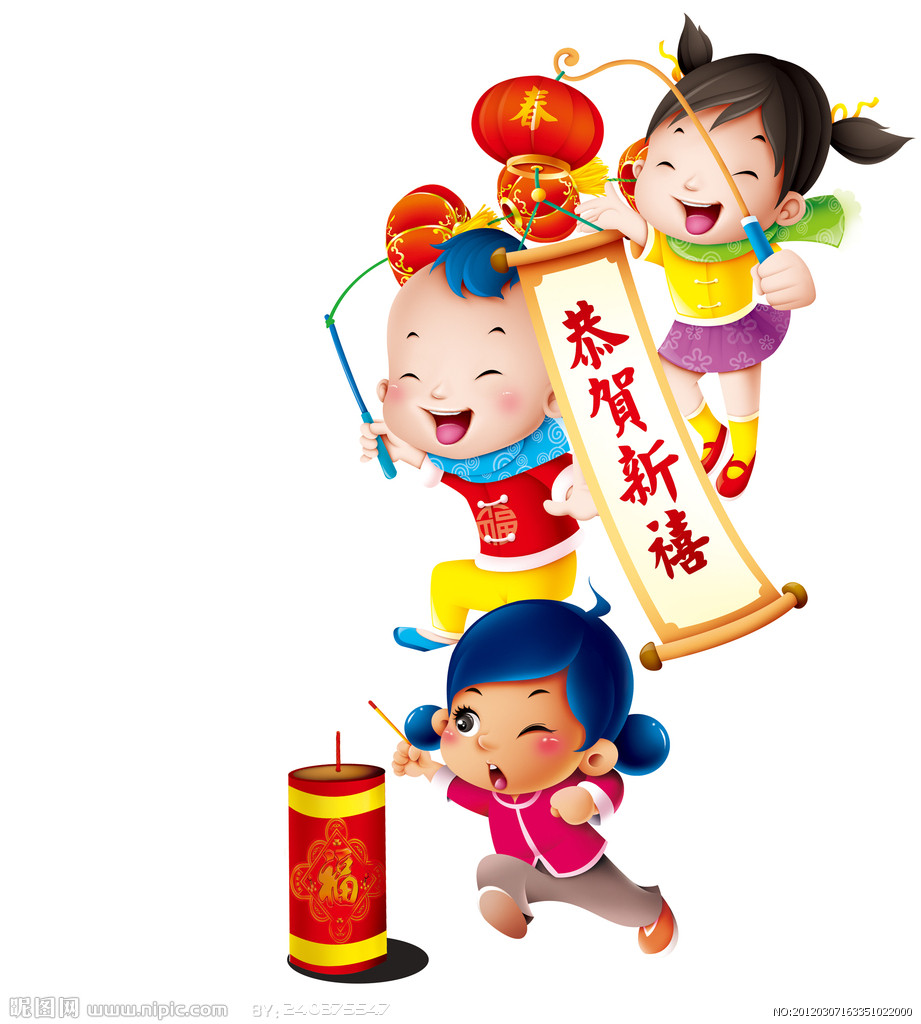 这是小王的照片。她和朋友一起过新年，庆祝春节。According to the Chinese words and picture illustration, what is Xiao Wang（小王）doing?celebrating New Year playing hide and seek gameplaying a soccer gamewatching a Chinese movieCorrect Answer: AReporting CategoryIntercultural StandardsStandardConnectionsBenchmark NumberWL.K12.NH.7.1Benchmark Use vocabulary acquired in the target language to access new knowledge from other disciplines.Item Types Audio Response, Written ResponseCognitive Complexity LevelLow, ModerateBenchmark ClarificationUse target-language vocabulary to comprehend subject matter and new information from other disciplines.Content FocusAccess information.Content LimitsContent may include, but is not limited to cross-curricular subjects including but not limited to English, Mathematics, Music, Science, and Social Studies as well as extracurricular activities and sports.Stimulus AttributesA stimulus should be appropriate in length and pace to the Proficiency Level:literary or informational texts photographs (color, black and white) illustrations with captions, graphics, charts, etc. (color, black and white) two- to three-minute video segment two- to three-minute audio segment Distractor AttributesNone Specified Sample ItemRead the below mathematical equation.34 – 25 = 9What is the correct answer, in Chinese, for the equation of 34 minus 25?四 七九 (correct answer)十Correct Answer: C Reporting CategoryIntercultural StandardsStandardComparisonsBenchmark NumberWL.K12.NH.8.3Benchmark Compare and contrast specific cultural traits of the target culture and compare to own culture (typical dances, food, celebrations, etc.).Item Types Selected ResponseCognitive Complexity LevelHigh Benchmark ClarificationThe student will describe similarities or differences in cultural traits or traditions between the target culture and U.S. culture. Content FocusCompare and contrast cultural traits and traditions.Content LimitsContent may include, but is not limited to, cultural traits and traditions such as typical dances, food, and celebrations.Stimulus AttributesA stimulus should be appropriate in length and pace to the Proficiency Level:written passage video/audio segment photographs (color, black and white) illustrations (color, black and white) Distractor AttributesDistractors may include, but are not limited to: responses that do not relate to comparing and contrasting cultural traits and traditions responses that relate to common misconceptionsSample ItemMash potatoes and bread are considered basic foods in American cuisine.  What is the equivalent in Chinese cuisine?炒饭和鸡肉, fried rice and chicken土豆和炒饭, potation and fried rice米饭和面条, rice and noodles米饭和土豆, rice and potatoCorrect answer: C Reporting CategoryIntercultural StandardsStandardCommunitiesBenchmark NumberWL.K12.NH.9.1Benchmark Use key target language vocabulary to communicate with others within and beyond the school setting.Item Types Written ResponseCognitive Complexity LevelHigh Benchmark ClarificationThe student will use target language to communicate with others outside the target language classroom but inside or outside the school setting.Content FocusCommunicate with others in the target language.Content LimitsContent may include, but is not limited to communication with adults and peers within the school and community.Stimulus AttributesA stimulus should be appropriate in length and pace to the Proficiency Level:written textsillustrations photographs video segment audio segment electronic documentation Distractor AttributesNone Specified Sample ItemThe following conversation is between Tom and Ann.  They are talking about their weekend plans.Tom: 你好！你周末喜欢做什么？Ann: 我喜欢打球。Tom: 我也喜欢打球！Ann: 这个星期六我们一起打球，怎么样？Tom: 太好了！星期六见。What are they going to do together this coming Saturday?listen to musicplay ball read books watch a movie Correct Answer: B